Електротехнички факултет, Београд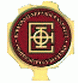 МАТЕМАТИКА 1  –  Задаци – ИНТЕГРАЛНИ ИСПИТЕлектротехнички факултет, БеоградМАТЕМАТИКА 1  –  Задаци – ИНТЕГРАЛНИ ИСПИТЕлектротехнички факултет, БеоградМАТЕМАТИКА 1  –  Задаци – ИНТЕГРАЛНИ ИСПИТЕлектротехнички факултет, БеоградМАТЕМАТИКА 1  –  Задаци – ИНТЕГРАЛНИ ИСПИТJAНУАРСКИ РОК            24. 01. 2009. год.Име и презиме, број индексаИме и презиме, број индексасалаЗабрањена је употреба графитне („обичне“) оловке. У сваком задатку коначан одговор уписати у одговарајуће поље. У загради поред сваког задатка стоји број поена које тај задатак носи. Испит се ради максимално 150 min.				    Наставна група:				    Наставна група:				    Наставна група:1.[5+4]  Дат је скуп .Испитати природу структуре , где је  операција множења матрица.Одредити , .1.[5+4]  Дат је скуп .Испитати природу структуре , где је  операција множења матрица.Одредити , .Одговор :Одговор :2.[6]  Дате су матрице , ,  и .   Израчунати (уколико постоје):  1. ;   2. ;   3. ;   4. .2.[6]  Дате су матрице , ,  и .   Израчунати (уколико постоје):  1. ;   2. ;   3. ;   4. .Одговор :Одговор :3.[10]  Одредити све вредности реалног параметра  тако да једначина        има једну нулу , а затим решити тако добијену једначину. 3.[10]  Одредити све вредности реалног параметра  тако да једначина        има једну нулу , а затим решити тако добијену једначину. Одговор :Одговор :4.[3+3]  Испитати конвергенцију низова:  1. ;                 2. .4.[3+3]  Испитати конвергенцију низова:  1. ;                 2. .Одговор :Одговор :5.[3+3]  Одредити домен и асимптоте функција:   1. ;     2.  .       5.[3+3]  Одредити домен и асимптоте функција:   1. ;     2.  .       Одговор :Одговор :6.[13]  Одредити (уколико постоје) реалне параметре  и  тако да у околини тачке                  важи: .6.[13]  Одредити (уколико постоје) реалне параметре  и  тако да у околини тачке                  важи: .Одговор :Одговор :